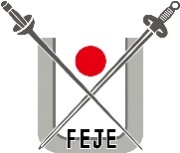 第７４回　全日本学生フェンシング王座決定戦開催要項主　　催	日本学生フェンシング連合協　　力	東京都理学療法士協会日　　時	２０２４年６月１０日（月）　９：３０～（体育館８：３０時開場）種　　目	男女フルーレ、エペ、サーブルの団体戦	男女フルーレ（８：４５コール締切）	男子サーブル（９：３０コール締切）	女子エペ（１０：１５コール締切）	男子エペ、女子サーブル（１１：４５コール締切）	※　タイムテーブル参照会　　場	駒沢オリンピック公園屋内球技場	東京都世田谷区駒沢公園１－１参加資格	東西学連リーグ戦各種目上位４大学で（公社）日本フェンシング協会登録者競技規則	国際フェンシング連盟（FIE）試合規則を準用する。武器検査	ピスト上で審判員が行う申し込み	「第74回　全日本学生フェンシング王座決定戦出場申込書」に必要事項を入力の上、日本学生フェンシング連合宛e-mailにExcelシートを添付して申し込むこと	アドレス：　ouzaketteisen@yahoo.co.jp	①　監督をＣＣに入れること。	②　各種目選手７名までとしファイル名を大学名に変更する。	③　この大会についての質問もこのアドレスで受け付けます	④　出場申込を締め切った後は、変更を受け付けない。申込期間	２０２４年５月１４日（火）～１７日（金）①　申し込み受付のメールを６月３日（土）までに返信するので確認すること。返信が無いときは受付が完了していない。関東学生フェンシング連盟（fkantogakuren@yahoo.co.jp）へ問い合わせのこと。②　申し込み期日を過ぎてのエントリーは、出場料の３倍の金額を支払えば認める。ただし、受付は６月４日（火）までとし、プログラムに大学名、選手名を掲載できない。出場料	団体1種目あたり　１７，０００円	振込先：三井住友銀行　経堂支店　普通預金　６８５０６０６	日本学生フェンシング連合	２０２４年６月６日（木）までに大学名で振込むことその他	ベンチに入る人数は、選手４名、監督・コーチの６名までとする。以　上